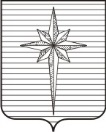 Дума ЗАТО ЗвёздныйРЕШЕНИЕ00.00.2021			   						        	           № 000О заслушивании отчёта об исполнении муниципальной программы «Управление муниципальным имуществом ЗАТО Звёздный» за 2020 годЗаслушав отчёт об исполнении муниципальной программы «Управление муниципальным имуществом ЗАТО Звёздный» за 2020 год, представленную заведующим отделом жилищных и имущественных отношений администрации ЗАТО Звёздный Пичугиной Е.Г. Дума ЗАТО Звёздный РЕШИЛА:1. Информацию принять к сведению (Приложение).2. Настоящее решение вступает в силу со дня его подписания.Председатель Думы ЗАТО Звёздный			                   И.А. Ободова